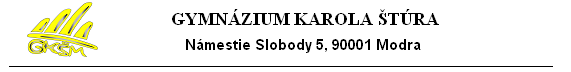 Zmluva č. 1/2022o krátkodobom prenájme telocvične uzatvorená v zmysle Zákona č.116/1990 Zb. o nájme nebytových priestorov medzi zmluvnými stranamiI.Zmluvné stranyPrenajímateľ:          	Gymnázium Karola Štúra Modra                                  	Námestie Slobody 5, 900 01 Modra	                      	IČO: 17050197                                  	Bankové spojenie: Štátna pokladnica                                   	Č.účtu: SK94 8180 0000 0070 0047 2384V zastúpení:             	Mgr. Danica Grnáčová                                  	riaditeľka školyNájomca :                	Triatlon mood, o.z.		                      	Družstevná 851/25				900 01 Modra                                 	IČO: 53008103V zastúpení: 	         	Marián Šintal			štatutár                                 						             II.Predmet nájmuPredmetom zmluvy o krátkodobom prenájme je prenájom nebytových priestorov – telocvične vrátane šatne – prezliekárne, náraďovne, hygienických priestorov umyvárne so sprchami a WC nachádzajúcich sa v areáli Gymnázia Karola Štúra, Námestie Slobody 5, 900 01 Modra.Nájomca sa zaväzuje platiť prenajímateľovi úhradu za nájom a využívať nebytové priestory len za účelom predmetu nájmu – tréningov triatlonového klubu - na ktoré sa priestory prenajímajú. III.Doba trvania nájmuTáto zmluva sa uzatvára na dobu určitú:   od 01.02.2022  do 30.04.2022 pričom tréningy budú prebiehať v dňoch:- pondelky od 16:00 do 17:00 hod.- stredy od 16:30 do 17:30 hod.IV.Výška nájomného1/ Prenajímateľ a nájomca sa dohodli na cene za užívanie predmetu nájmu podľa tejto zmluvy vo výške 15,- €/ hod.2/ V cene prenájmu sú zahrnuté náklady za energie, údržbu telocvične a šatní, použitie sociálnych zariadení.3/  Nájomné uhradí nájomca na základe vystavenej faktúry, a to na účet prenajímateľa v ŠP IBAN č. SK94 8180 0000 0070 0047 2384.4/  V prípade, že sa nájomca omešká s úhradou nájomného, môže prenajímateľ udeliť zmluvnú pokutu vo výške 0,05% z dlžnej sumy za každý začatý deň omeškania.5/ Výška nákladov za 1 hodinu prenájmu  15,- euro        Celková výška nájomného vrátane služieb bude vypočítaná na základe celkového počtu skutočne prenajatých hodín.                                                                                     V.Skončenie nájmu1/  Nájom sa skončí uplynutím doby uvedenej v článku III.2/ Pred uplynutím dojednanej doby sa nájom môže skončiť písomnou dohodou zmluvných strán, písomnou výpoveďou alebo odstúpením od zmluvy.3/ Zmluvné strany sa dohodli, že prenajímateľ môže okamžite odstúpiť od zmluvy bez predchádzajúceho písomného upozornenia a bez akýchkoľvek ďalších záväzkov voči nájomcovi, aka/ nájomca mešká s úhradou viac ako 30 dní, alebob/ nájomca užíva predmet nájmu na iný účet ako je dohodnutý touto zmluvouVI.Podmienky používania telocvične1/ Vstup do telocvične je povolený len v cvičebnom úbore, v čistej halovej alebo inej športovej obuvi s podrážkou nezanechávajúcou stopy na podlahe telocvične2/ Nájomca zodpovedá za každý pohyb cvičencov po telocvični a zabezpečí:spoločný vstup cvičencov do budovy telocvične a následne zavrie vchod telocvičnedodržiavanie hygienických predpisov a bezpečnostných predpisov3/ V priestoroch telocvične je zakázané fajčiť a používať alkoholické nápoje 4/ V telocvični je prísne zakázané kopať loptu do stien, dverí a okien, hrať futbal, presúvať telocvičné náradie po parketách, neodborne manipulovať so zariadením telocvičneVII.Osobitné ustanovenie1/  Prenajímateľ a nájomca sa dohodli, že prenajímateľ prenajatých priestorov nie je prevádzkovateľom vykonávanej športovej činnosti a z toho dôvodu nezodpovedá za škody na zdraví a za škody na odložených veciach fyzických osôb vykonávajúcich športovú činnosť.2/ Prenajímateľ a nájomca sa dohodli, že nájomca zodpovedá za škody, ktoré vznikli na predmete nájmu, činnosťou alebo opomenutím fyzických osôb nájmu, činnosťou alebo opomenutím fyzických osôb nájomcu, najmä však z dôvodu poškodenia  alebo krádeže vybavenia prenajatých priestorov.3/ Prenajímateľ a nájomca sa dohodli, že nájomca si je vedomý, že v náraďovni, v ktorej si bude odkladať športové náradie je spoločným priestorom viacerých vyučujúcich a je zodpovedný za uzamykanie daného priestoru a zabezpečenie zákazu vstupu nepovolaným osobám.		         VIII.Vyhotovenie, platnosť a účinnosť zmluvy1/ Táto zmluva sa vyhotovuje v dvoch exemplároch, pričom každá zmluvná strana dostane jedno vyhotovenie.2/ Zmluva nadobúda platnosť dňom jej podpisu oboma zmluvnými stranami a účinnosť dňom nasledujúcim po dni zverejnenia zmluvy na web stránke prenajímateľa.3/ Zmluvné strany svojimi podpismi potvrdzujú, že si zmluvu prečítali, porozumeli jej obsahu, súhlasia s jej obsahom a potvrdzujú prevzatie jedného vyhotovenia zmluvy. V Modre, 27.január 2022        		Prenajímateľ:                                                                Nájomca:        ......................................................                      	  ........................................................               Mgr. Danica Grnáčová                                       		     Marián Šintal                              riaditeľka GKŠM                                                              štatutár OZ       